Общество с ограниченной ответственностью «Аква-С»ТЕПЛОСЧЕТЧИКИПульс СТК Руководство по эксплуатацииРЭ 4218-003-61604290-2017Московская областьг. Реутов2017 г.Содержание1 Описание и работа	42 Использование по назначению	83 Техническое обслуживание	104 Монтаж и демонтаж	115 Поверка теплосчетчика	136 Транспортировка и хранение	157 Утилизация	168 Гарантии изготовителя	169 Сведения о приемке	1610 Сведения о поверке	1611 Сведения об изготовителе...............................................................................................................1612 Сведения о рекламациях…………………………………………………………………………..16Приложение А	17Приложение Б	19Настоящее руководство по эксплуатации (далее - РЭ) содержит сведения о конструкции, принципе действия, технических характеристиках теплосчетчики Пульс СТК (далее – теплосчетчик), а также указания для их правильной и безопасной эксплуатации.К монтажу, наладке, обслуживанию и эксплуатации теплосчетчиков допускается персонал, ознакомленный с РЭ и эксплуатационной документацией на составные части теплосчетчика, прошедший курс обучения и инструктаж по технике безопасности.Области применения: предприятия тепловых сетей, тепловые пункты жилых, общественных и производственных зданий; центральные тепловые пункты, тепловые сети объектов (зданий) промышленного и бытового назначения, источники теплоты.Описание и работаТеплосчетчики Пульс СТК (далее – теплосчетчики) предназначены для измерений:- количества тепловой энергии, объемного расхода (объема), температуры, разности температур теплоносителя в закрытых системах водяного теплоснабжения;- объемного расхода (объема), температуры воды в системах горячего и холодного водоснабжения. Теплосчетчики конструктивно выполнены в виде единых теплосчетчиков, соответствующих классу 2 по ГОСТ Р ЕН 1431-1-2011.Внешний вид прибора приведен на рис. 1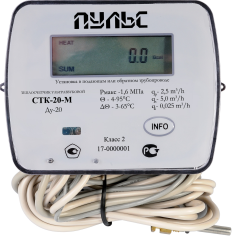 Рисунок 1. Внешний вид теплосчетчика.МодификацииИзготавливаются следующие модели теплосчетчиков:Основные метрологические и технические характеристикиТаблица 1 – Метрологические характеристикиТаблица 2 – Основные технические характеристикиЕдиницы измерений:- количества тепловой энергии (тепловой мощности) 	Гкал; кВтч (Гкал/ч; кВт)- температуры и разности температур теплоносителя	°С- расхода теплоносителя	м3/ч- объема теплоносителя	м3Емкость индикаторного устройства при отображении количества тепловой энергии, кВт	999999,9Цена единицы младшего разряда при отображении количества энергии, кВт	0,1Емкость индикаторного устройства при отображении количества тепловой мощности, МВтч	99999,999Цена единицы младшего разряда при отображении количества энергии, кВт/ч	0,001 Емкость индикаторного устройства при отображении объемного расхода, м3/ч	99999,999Цена единицы младшего разряда при отображении объема, м3/ч	0,001Емкость индикаторного устройства при отображении объема, м3	999999,99Цена единицы младшего разряда при отображении объема, м3 	0,01Цена единицы младшего разряда по температуре (разнице температур), °С	0,01Время реакции датчиков температуры, с	32Устройство и работаПринцип действия теплосчетчиков состоит в обработке вычислителем измерительных сигналов, поступающих от ультразвукового датчика объемного расхода (далее – датчик объемного расхода), пары термопреобразователей сопротивления Pt1000 (далее – пары датчиков температуры), вычисления и отображения на индикаторном устройстве вычислителя (далее – индикаторное устройство) результатов измерений.Результаты измерений и вычислений хранятся в энергозависимой памяти. Программное обеспечениеТеплосчетчики имеют встроенные программные обеспечения (ПО) L_u для теплосчетчиков с Ду 15 и u-5 для теплосчетчиков с Ду 20, которое устанавливается (прошивается) в интегрированной памяти вычислителя при изготовлении. В процессе эксплуатации ПО не может быть изменено, т.к. пользователь не имеет к нему доступа.ПО предназначено для сбора, преобразования, обработки, отображения на индикаторном устройстве вычислителя и передачи во внешние измерительные системы результатов измерений и диагностической информации.Нормирование метрологических характеристик теплосчетчиков проведено с учетом влияния ПО.Уровень защиты ПО и измерительной информации от преднамеренных и непреднамеренных изменений в соответствии с Р 50.2.077-2014 – высокий.Таблица 3 – Идентификационные данные ПО для теплосчетчиков с Ду 15Таблица 4 – Идентификационные данные ПО для теплосчетчиков с Ду 20Маркировка и пломбированиеМаркировка составных частей теплосчетчика должна сохраняться в течение всего срока службы теплосчетчика.Теплосчетчики содержат следующие надписи:- товарный знак предприятия-изготовителя;- серийный номер;- год выпуска;- знак утверждения типа;- наименование теплосчетчика;- класс точности по ГОСТ Р ЕН 1434-1;- диаметр условного прохода;- диапазон объемного расхода;- максимальное давление;- трубопровод установки (подающий/обратный);- диапазон температур;- диапазон разности температур.Для ограничения доступа в целях предотвращения несанкционированной настройки и вмешательства, которые могут привести к искажению результатов измерений, теплосчетчики пломбируются.После монтажа и проверки функционирования теплосчетчика на объекте должны быть опломбированы места монтажа. Для пломбирования теплосчетчика могут применяться:- индикаторные пломбы на корпусе теплосчетчика или пломбировочные наклейки;- пломбы энергоснабжающей организации – места соединения преобразователя расхода с трубопроводом и места установки термопреобразователей в трубопровод.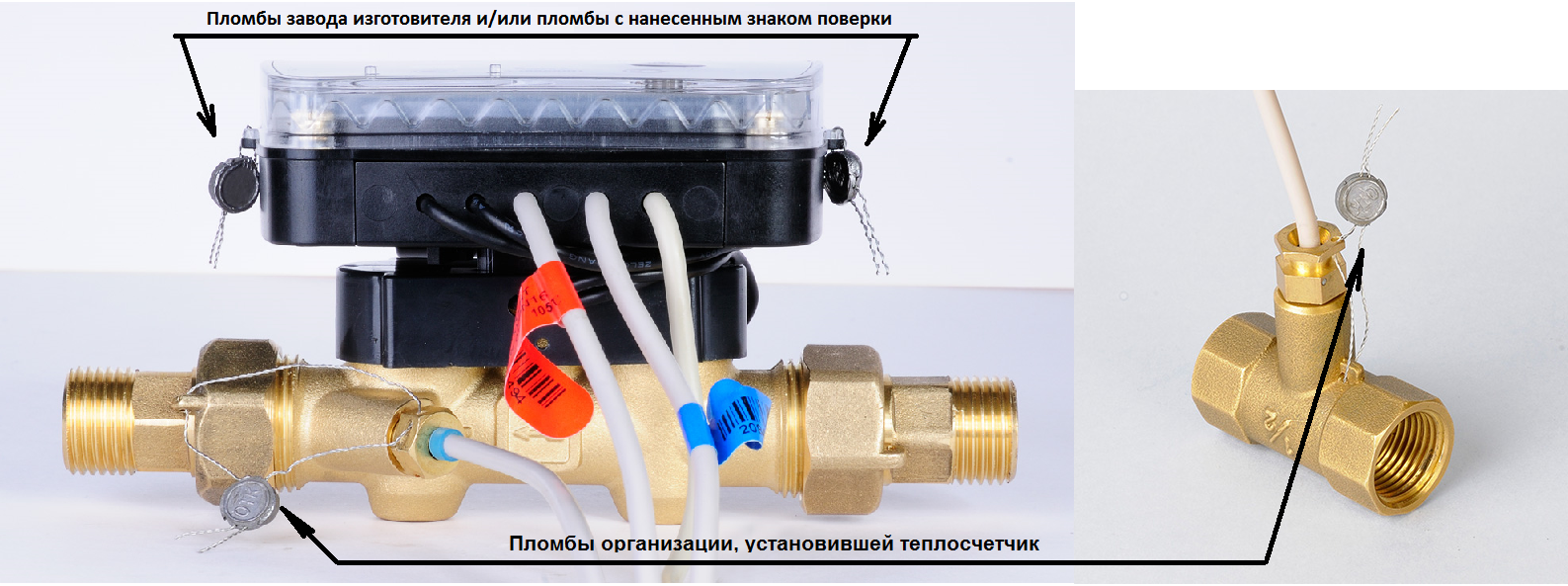 Рисунок 2 – Схема пломбировки теплосчетчикаВНИМАНИЕ! В случае нарушения или несанкционированного снятия пломб предприятия-изготовителя потребителями, теплосчетчик к эксплуатации не допускается, а предприятие-изготовитель снимает с себя гарантийные обязательства.КомплектностьТаблица 5 – Комплектность счетчикаУпаковкаСпособ упаковки, подготовка к упаковке, потребительская тара, транспортная тара и материалы, применяемые при упаковке, порядок размещения теплосчетчиков должны соответствовать чертежам предприятия-изготовителя.Упаковку следует производить в закрытых вентилируемых помещениях при температуре окружающего воздуха от 15 °С до 40 °С и относительной влажности до 80 % при отсутствии в окружающей среде агрессивных примесей.Способ упаковки теплосчетчиков должен обеспечивать сохранность при транспортировании в контейнерах, закрытых железнодорожных вагонах, а также при перевозке автомобильным транспортом с защитой от дождя и снега.При упаковке теплосчетчиков в каждый ящик должен быть вложен упаковочный лист, содержащий следующие сведения:- наименование поставляемого теплосчетчика;- штамп отдела технического контроля и подпись или штамп ответственного за упаковку;- дату упаковки.Потребительская тара (коробка) должна быть изготовлена из микрогофрокартона ГОСТ Р 52901 или пенополистирола (пенопласта).Эксплуатационная документация должна быть вложена в потребительскую тару сверху изделия.Использование по назначениюЭксплуатационные ограниченияЗапрещается эксплуатация теплосчетчиков в случае если:- присутствуют видимые повреждения корпусов составных частей теплосчетчика, кабельных вводов;- присутствуют видимые течи и каплепадения теплоносителя.Подготовка к использованиюПроводить заполнение теплосчетчика водой необходимо плавно. Перед началом работы кратковременным пропуском воды из теплосчетчика удаляют воздух.После заполнения трубопровода водой необходимо проверить:-   герметичность соединений теплосчетчика;- приращение объема воды (при наличии потока воды через теплосчетчик) на показывающем устройстве теплосчетчика;- отображение на показывающем устройстве теплосчетчика результатов измерений объема, температур, разности температуры, тепловой энергии.Меры безопасности Источником опасности при монтаже и эксплуатации теплосчетчиков являются измеряемая среда, находящаяся под давлением и температурой. Безопасность эксплуатации теплосчетчиков обеспечивается прочностью и герметичностью корпуса теплосчетчика.Замену, присоединение и отсоединение теплосчетчиков от магистралей, подводящих измеряемую среду, следует производить при отсутствии давления в трубопроводах, предварительно убедившись, что температура поверхности теплосчетчика и трубопроводов в зоне его установки исключает возможность получения термических ожогов.Монтаж, эксплуатация, техническое обслуживание, демонтаж, ремонт и утилизация теплосчетчиков должны проводиться в соответствии с требованиями:РЭ;ГОСТ 12.2.007.0-75 «Изделия электротехнические. Общие требования безопасности»;РД 153-34.0-03.150-00 «Межотраслевых правил по охране труда (правил безопасности) при эксплуатации электроустановок»;«Правил устройств электроустановок»;«Правил эксплуатации электроустановок потребителей»;ГОСТ Р 51350-99 «Безопасность электрических контрольно-измерительных приборов и лабораторного оборудования. Часть 1. Общие требования»;ГОСТ Р ЕН 1434-6-2011. «Теплосчетчики. Часть 6. Установка, ввод в эксплуатацию, контроль, техническое обслуживание».Перед включением теплосчетчиков в питающую сеть необходимо убедиться, что все составные части теплосчетчика заземлены.Устранение дефектов теплосчетчиков и их составных частей, производить при отключенном электропитании теплосчетчиков и полном отсутствии давления в трубопроводах и перекрытии этих трубопроводов в непосредственно перед и за теплосчетчиками и их составными частями.Запрещается:использовать трубопроводы в качестве заземляющего контура сварочного аппарата;использовать теплосчетчик в условиях, отличных от рабочих условий эксплуатации;использовать теплосчетчик во взрывоопасных средах.Источниками опасности при монтаже и эксплуатации теплосчетчиков являются электрический ток, а также теплоноситель, находящийся в трубопроводах под избыточным давлением до 1,6 МПа и температуре до 95 С. Корпуса составных частей теплосчетчиков могут существенно нагреваться.Эксплуатация теплосчетчиков со снятыми крышками его составных частей не допускается.2.4 Использования изделияДля визуального считывания показаний, на передней панели теплосчетчика предусмотрена кнопка. При нажатии кнопки можно пролистать текущие данные, получаемые измерениями и расчетами на базе текущих измерений. При нажатии кнопки так же происходит переключение между разными режимами меню и просмотр параметров индикации.Состав меню теплосчетчика и последовательность переключений между экранами меню можно представлена на рисунке в приложении А.Короткое нажатие кнопки обеспечивает перемещение по пунктам в рамках одного меню. Длинное, более 3 секунд, обеспечивает перемещение между разными меню.Для дистанционного считывания данных к теплосчетчику подключают ПЭВМ. 2.4.1 Архивирование и регистрация измерительной информацииТеплосчетчик обеспечивает хранение результатов измерений во внутреннем архиве ИВ. Емкость архива теплосчетчиков не менее: часового – 60 суток, суточного – 6 месяцев, месячного – 38 месяцев. 2.4.2 Особенности использования доработанного изделияТеплосчетчик является законченным изделием, и вся доработка, изменяющая габаритные размеры теплосчетчика, состав теплосчетчика, а также установка на теплосчетчика дополнительного оборудования, допустимы только после согласования с предприятием-изготовителем теплосчетчика.Техническое обслуживаниеОбщие указанияТехническое обслуживание теплосчетчика в местах установки заключается в систематическом наблюдении за его работой. Техническое обслуживание рекомендуется проводить не реже 1 раза в месяц. Техническое обслуживание теплосчетчика заключается в периодическом осмотре внешнего вида теплосчетчика, состояния соединений, наличии показаний на показывающем устройстве.При разряде батареи встроенного источника питания необходимо заменить в организации, уполномоченной ремонтировать теплосчетчик. Запись о замене батареи с указанием даты внести в соответствующий раздел руководства по эксплуатации.Поверка теплосчетчика проводится в объеме, изложенном в разделе 5 настоящего руководства, через период времени равный интервалу между поверками, либо после замены батареи или ремонта.При отрицательных результатах поверки или неисправности теплосчетчика ремонт и регулировка теплосчетчика осуществляются организацией, уполномоченной ремонтировать теплосчетчик. При отправке теплосчетчика в ремонт и для гарантийной замены, вместе с теплосчетчиком должны быть отправлены настоящее руководство по эксплуатации и акт освидетельствования с описанием характера неисправности, ее проявлениях. В таблице 6 приведен перечень возможных неисправностей.Таблица 6 – Перечень возможных неисправностейТехническое освидетельствование Теплосчетчики проходят первичную и периодическую поверку в соответствии с разделом 5 настоящего документа.Интервал между поверками – шесть лет.При первичной (при вводе в эксплуатацию и/или после ремонта) и периодической поверках теплосчетчика, результаты поверки записывают в соответствующий раздел РЭ.4  Монтаж и демонтаж4.1 Общие требованияМонтаж теплосчетчиков на месте эксплуатации проводят в соответствии с требованиями РЭ.Монтаж теплосчетчиков осуществляется: силами специалистов предприятия-изготовителя, авторизированным сервисным центром или по согласованию с предприятием-изготовителем силами персонала, эксплуатирующего теплосчетчики.Перед установкой теплосчетчика необходимо проверить сохранность транспортной тары.4.2 Распаковка Распаковать теплосчетчик, провести внешний осмотр. При внешнем осмотре проверить комплектность поставки, маркировку и отметки о поверке. Проверить соответствие заводского номера номеру, указанному в РЭ.Проверить внешний вид теплосчетчика на отсутствие механических повреждений. Корпус теплосчетчика должен быть опломбирован индикаторными пломбами. 4.3 Монтаж4.3.1 Общие требованияТеплосчетчик устанавливается в отапливаемых помещениях с условиями окружающей среды соответствующим классу C по ГОСТ Р ЕН 1434-1-2011.Не рекомендуется располагать теплосчетчик в непосредственной близости от источников электромагнитных полей.К теплосчетчику и его составным частям должен быть обеспечен свободный доступ. Место установки теплосчетчика должно гарантировать его эксплуатацию без возможных механических повреждений.4.3.2 Порядок установки теплосчетчика      Теплосчетчик поставляется готовым для установки (монтажа) на трубопровод. Теплосчетчики предназначены для установки на горизонтальных и вертикальных трубопроводах (в зависимости от исполнения.Перед установкой теплосчетчика трубопровод следует промыть, чтобы удалить из него загрязнения.Монтаж теплосчетчика необходимо проводить на прямом или обратном трубопроводе (в зависимости от исполнения) в удобном для снятия показаний месте, соответствующем условиям эксплуатации. До и после места установки теплосчетчика рекомендуется установить запорную арматуру. После запорной арматуры перед проточной частью теплосчетчика рекомендуется устанавливать фильтры.При установке теплосчетчика на трубопроводе должны быть соблюдены следующие условия:- теплосчетчик устанавливать на горизонтальных или вертикальных участках трубопровода;- стрелка на корпусе теплосчетчика должна совпадать с направлением потока теплоносителя в трубопроводе;- установка осуществляется таким образом, чтобы проточная часть теплосчетчика всегда была заполнена водой;- проточная часть теплосчетчика может монтироваться с использованием комплекта монтажных частей и принадлежностей;При монтаже теплосчетчика на трубопровод один из термопреобразователей сопротивления  монтируется в корпус теплосчетчика. Второй термопреобразователь монтируется в винтовой тройник или кран под термодатчик, предназначенный для установки в трубопровод. Термопреобразователь после монтажа должен перекрывать минимум две трети диаметра трубопровода. Термопреобразователь с красной маркировкой устанавливается в подающий трубопровод, а термопреобразователь с синей маркировкой в обратный трубопровод.  После монтажа термопреобразователей, место их установки на трубопроводе рекомендуется пломбировать и теплоизолировать. Проверить правильность показаний теплосчетчика.5 Поверка теплосчетчика Определение метрологических характеристикТеплосчетчики проходят первичную и периодическую поверку в соответствии с документом ГОСТ Р ЕН 1434-5-2011 «Теплосчетчики. Часть 5. Первичная поверка».Результаты поверки по п. 5.1.1 считаются положительными, если выполняются условия по ГОСТ Р ЕН 1434-5-2011.Проверка идентификационных данных программного обеспечения (ПО)Проверку идентификационных данных ПО производить путем сличения идентификационных данных ПО, указанных в таблице 7-8 с информацией на индикаторном устройстве теплосчетчика.Таблица 7 – Идентификационные данные ПО для теплосчетчиков с Ду 15Таблица 8 – Идентификационные данные ПО для теплосчетчиков с Ду 20Результаты поверки по п. 5.2.1 считаются положительными, если идентификационные данные ПО отображаемые на индикаторном устройстве поверяемого теплосчетчика, соответствуют данным таблиц 7-8.Оформление результатов поверкиРезультаты поверки оформляют протоколами произвольной формы.Знак поверки наносится: - при первичной поверке до ввода в эксплуатацию – в раздел 10 руководства по эксплуатации;- при периодической поверке, внеочередной поверке или первичной поверке после ремонта теплосчетчика – на бланк свидетельства о поверке, а также на пломбы, в случае нарушении пломб изготовителя в соответствие с п. 5.3.3 руководства по эксплуатации.В целях предотвращения доступа к узлам регулировки и (или) элементам конструкции производят пломбировку теплосчетчика. Схема пломбировки теплосчетчика представлена на рисунке 2.При отрицательных результатах поверки теплосчетчик к применению не допускают, свидетельство о поверке аннулируют и выписывают извещение о непригодности к применению в установленном порядке, а теплосчетчик направляют в ремонт или для настройки (регулировки) изготовителю или авторизованной сервисной организации.Транспортировка и хранениеТеплосчетчик в упаковке предприятия-изготовителя допускается транспортировать на любые расстояния при соблюдении правил, утвержденных транспортными министерствами и при соблюдении следующих требований:- транспортирование по железной дороге должно производиться в крытых чистых вагонах;- при перевозке открытым автотранспортом ящики с приборами должны быть покрыты брезентом;- при перевозке воздушным транспортом ящики с приборами должны размещаться в герметичных отапливаемых отсеках;- при перевозке водным транспортом ящики с приборами должны размещаться в трюме.- во время погрузочно-разгрузочных работ и транспортирования ящики не должны подвергаться резким ударам и воздействию атмосферных осадков;- способ упаковки ящиков в транспортное средство не должен исключать их перемещение при транспортировании.В помещении для хранения не должно быть примесей агрессивных газов и паров, вызывающих коррозию материалов.Расстановка и крепление ящиков с изделиями на транспортных средствах должны обеспечивать устойчивое положение при складировании и в пути, отсутствие смещений и ударов друг о друга.Хранение упакованных теплосчетчиков должно соответствовать условиям 3 по ГОСТ 15150. Требования по хранению относятся к складским помещениям поставщика и потребителя.УтилизацияМатериалы и комплектующие теплосчетчика, использованные при его изготовлении, в процессе эксплуатации не представляют опасности для здоровья человека и окружающей среды. Утилизация составных частей, вышедших из строя, а также по истечении ресурса, может производиться любым доступным потребителю способом, если иное не предусмотрено эксплуатационной документацией на них.Гарантии изготовителяПредприятие-изготовитель гарантирует соответствие теплосчетчиков требованиям технических условий, настоящему руководству по эксплуатации при соблюдении условий хранения, транспортирования, монтажа и эксплуатации.Гарантийный срок эксплуатации 12 месяцев со дня продажи.В течение гарантийного срока производитель бесплатно устраняет дефекты теплосчетчиков путем его ремонта или замены дефектных частей и материалов на новые, при условии, что дефект возник по вине производителя.Гарантия утрачивается, если теплосчетчик ремонтировался или модифицировался персоналом, не имеющим полномочий от производителя, а также на теплосчетчики с нарушенными пломбами изготовителя.Гарантия не распространяется на теплосчетчики с дефектами или неисправностями, вызванными:- несоблюдения правил транспортировки и условий хранения, технических требований по размещению и эксплуатации теплосчетчиков;- неправильными действиями обслуживающего персонала, использования теплосчетчика не по назначению, нарушение требований руководства по эксплуатации;- воздействием окружающей среды (осадки, молния и т.п.) или наступлением форс-мажорных обстоятельств (пожар, наводнение и др.).Кроме того, гарантия не распространяется на теплосчетчики со следующими дефектами:- разрушение показывающего устройства вследствие воздействия температуры;- следы механического, термического или другого воздействия на внутренних частях теплосчетчика.- изменен, стерт, удален или неразборчив серийный номер теплосчетчика;- отсутствия руководства по эксплуатации на теплосчетчик, предоставляемый в ремонт;- отсутствия договора на ввод теплосчетчика в эксплуатацию с организацией, имеющей лицензию на производство таких работ;Претензии принимаются только при наличии заполненного Гарантийного талона (Приложение Б)Транспортировка неисправного изделия осуществляется силами Покупателя.Теплосчетчик, передаваемый для гарантийного ремонта, должен быть очищен от загрязнений.Внимание!  Перед запуском теплосчетчика в эксплуатацию внимательно ознакомьтесь с его руководством по эксплуатации. Нарушение требований руководства по эксплуатации влечет за собой прекращение гарантийных обязательств перед Покупателем.Сведения о приемкеТеплосчетчик Пульс СТК-___-___, заводской № _________________ соответствует требованиям технических условий ТУ 4218-003-61604290-2016 и признан годным для эксплуатации.			                                                  Ответственное лицо _____________                                   		                                                                              подпись                                                                    		     « _____ »  _________________ 20 __ г.                                                        Сведения о поверкеТеплосчетчик Пульс СТК-___-___, заводской № _________________ на основании результатов первичной поверки, признан годным и допущен к эксплуатации.Дата следующей поверки_______________________Место оттиска клейма                                                  Поверитель _______________ поверителя                                                                                                подпись                                                                    		     « _____ »  _________________ 20 __ г.    Сведения об изготовителеИзготовитель: ООО «Аква-С»Адрес:  Россия, 143960, Московская область, г. Реутов, ул. Фабричная, 7. тел.: +7 (495) 727-11-91.факс: +7 (495) 727-11-91e-mail: vodochetrf@gmail.ru,   www.водочет.рф            Сведения о рекламацияхИзготовитель не принимает рекламации, если теплосчетчик вышел из строя по вине потребителя из-за  неправильной  эксплуатации  и  несоблюдения указаний, приведенных в «Руководстве по эксплуатации», а также нарушения условий хранения и транспортирования.По всем вопросам, связанным с качеством теплосчетчиков, следует обращаться по адресу:Адрес:  Россия, 143960, Московская область, г. Реутов, ул. Фабричная, 7. тел.: +7 (495) 727-11-91.e-mail: vodochetrf@gmail.ru,   www.водочет.рф           Приложение АСтруктура меню пользователяОбозначения:Меню 1. Основное меню.Накопленная тепловая энергия ГкалНакопленная тепловая энергия кВт,чВсе символы дисплеяНакопленная энергия холодоснабжения ГкалНакопленная энергия холодоснабжения кВт,чТекущая тепловая энергия кВт,чНакопленный расход теплоносителяТекущий расход теплоносителяF Температура теплоносителя в подающем трубопроводе R Температура теплоносителя в обратном трубопроводе Разница температур теплоносителя между показателями пп. 1.9 и 1.10 Время работы Серийный номер прибора Текущая дата Условный проход расходомера Номер версии ПО Сигнализатор отсутствия расхода теплоносителя (Е 1 000 10)Меню 2. Тестовое меню.Накопленный расход теплоносителяНакопленная тепловая энергия кВт,чТекущий расход теплоносителяТекущая тепловая энергия кВт,ч              2.5   F Температура теплоносителя в подающем трубопроводе              2.6   R Температура теплоносителя в обратном трубопроводе              2.7   Разница температур теплоносителя между показателями              2.8   Разница времени прохождения ультразвука по потоку и против потока теплоносителя              2.9   r Время прохождения ультразвука по потоку              2.10 l Время прохождения ультразвука против потока              2.11 Расчетное значение тепловой энергии при текущей разнице температур и имитируемом расходе                         теплоносителя в 100 литровМеню 3 Архивные значения.Рабочее время теплосчетчика– 3.38 Текущая дата, формат гг-мм-дд     ( 3.2.1 – 3.38.1 - Накопленная тепловая энергия кВт,ч     3.2.2 - 3.38.2 - Накопленный расход теплоносителя      3.2.3 – 3.38.3 - Накопленная энергия холодоснабжения кВт,ч)             3.39  M-bus адрес             3.40  Серийный номер счетчика             3.41  Указатель положения прибора относительно теплового потока «In» - подача, «Out» - обратка             3.42  Условный проход расходомера             3.43  Номер версии ПОМеню 4. Меню ошибок.      4.1  Err1- Указывает на низкую мощность батареи      4.2  Err2- Ошибка датчика температуры в подающем трубопроводе      4.3  Err3- Ошибка датчика температуры в обратном трубопроводеErr4- Ошибка датчика расходаНакопленная тепловая энергия кВт,чНакопленная энергия холодоснабжения кВт,ч             4.7  Накопленный расход теплоносителя м3Приложение БФорма гарантийного талонаГарантийный талонЗаводской №__________________                                             Дата последней поверки  « ____ »  ___________ 20 __ г.    Показания теплосчетчика (тепловая энергия)_____________        Дата продажи « ____ » ______________ 20__ г.                  Внимание! 1 Гарантия на теплосчетчик предоставляется на основании раздела 9 «Руководства по эксплуатации». 2 Теплосчетчик принимается в гарантийный ремонт только при наличии РЭ.1 Причина рекламаций (описание неисправности) _____________________________________________________________________________________________________________________________________________________________________________________________________  __________________________________________________________________________________ 2 Владелец __________________________________________________________________Город _____________________________ тел.   (_____) ________________3 Место установки теплосчетчика (подвал, офис, иной тип помещения) ______________                                                 Климатические условия в месте установки теплосчетчика: - температура воздуха ____ °С;- относительная влажность воздуха _____ %.4 Характеристика системы:- максимальный расход теплоносителя ____  м³ /ч;- максимальная температура теплоносителя _____°С            - максимальное давление теплоносителя _____ кгс/см²,    5 Наличие фильтра: есть/нет (нужное подчеркнуть). Тип фильтра: ________________________________6 Организация, выполнившая монтаж теплосчетчика ________________________________________________________________________________________________________Лицензия № ___________ Дата ввода теплосчетчика в эксплуатацию « ____ » ___________20 __ г.7 Показания счетчика на момент ввода узла учета в эксплуатациюРаздел заказчика заполнил: Ф.И.О._________________________ Подпись_________________                                                                                                     Должность  ____________________________ Дата  заполнения « _____ » ____________  20 __ г.  Примечание: ______________________________________________________________________Представитель группы сервиса Ф.И.О.________________________ Подпись _________________Должность _____________________________ Дата  заполнения « _____ »  ___________  20 __   гДолжность  ____________________________ Дата  заполнения « _____ » ____________  20 __ г.  Примечание: ______________________________________________________________________УТВЕРЖДАЮУТВЕРЖДАЮГенеральный директорООО «Аква-С»______________ К.В. БурцевМ.п.«____» __________ 2017 г.Генеральный директорЗАО КИП «МЦЭ»_______________ А.В. ФедоровМ.п.«____» __________ 2017 г.Пульс СТК-X- Хтеплосчетчик-  (   ) – не укомплектован выходным интерфейсом; (И) - укомплектован выходным интерфейсом типа токовая петля по ГОСТ IEC 61107-2011; (О) - укомплектован выходным интерфейсом оптического типа по ГОСТ IEC 61107-2011; (М) - укомплектованных выходным интерфейсом M-Bus; (М-RS-485) - укомплектован выходными интерфейсами M-Bus и RS-485 (   ) – не укомплектован выходным интерфейсом; (И) - укомплектован выходным интерфейсом типа токовая петля по ГОСТ IEC 61107-2011; (О) - укомплектован выходным интерфейсом оптического типа по ГОСТ IEC 61107-2011; (М) - укомплектованных выходным интерфейсом M-Bus; (М-RS-485) - укомплектован выходными интерфейсами M-Bus и RS-485условный диаметр прохода (Ду), мм: (15)(20)условный диаметр прохода (Ду), мм: (15)(20)условный диаметр прохода (Ду), мм: (15)(20)-  (   ) – не укомплектован выходным интерфейсом; (И) - укомплектован выходным интерфейсом типа токовая петля по ГОСТ IEC 61107-2011; (О) - укомплектован выходным интерфейсом оптического типа по ГОСТ IEC 61107-2011; (М) - укомплектованных выходным интерфейсом M-Bus; (М-RS-485) - укомплектован выходными интерфейсами M-Bus и RS-485 (   ) – не укомплектован выходным интерфейсом; (И) - укомплектован выходным интерфейсом типа токовая петля по ГОСТ IEC 61107-2011; (О) - укомплектован выходным интерфейсом оптического типа по ГОСТ IEC 61107-2011; (М) - укомплектованных выходным интерфейсом M-Bus; (М-RS-485) - укомплектован выходными интерфейсами M-Bus и RS-485Наименование характеристикиЗначениеЗначениеМодификация теплосчетчикаПульс СТК-15Пульс СТК-20Диаметр условного прохода (Ду), мм1520Минимальный объемный расход, qmin (qi)*, м3/ч0,0120,025Максимальный объемный расход, qmax (qp)*, м3/ч1,52,5Предельный объемный расход**, qs, м3/ч35Диапазон измерений температуры теплоносителя, °Сот 4 до 95 от 4 до 95 Диапазон измерений разности температур теплоносителя, °Сот 3 до 65от 3 до 65Пределы допускаемой относительной погрешности измерений объемного расхода (объема) теплоносителя, %(2+0,02qp/q), но не более 5(2+0,02qp/q), но не более 5Пределы допускаемой относительной погрешности измерения разности температур теплоносителя, %(0,5+3Δtmin/Δt)(0,5+3Δtmin/Δt)Пределы допускаемой абсолютной погрешности измерений температуры теплоносителя, °С(0,6+0,004·t)(0,6+0,004·t)Пределы допускаемой относительной погрешности измерений количества тепловой энергии, %(3+4·Δtmin/Δt+0,02qp/q)(3+4·Δtmin/Δt+0,02qp/q)Пределы допускаемой относительно погрешности измерений текущего времени, %0,050,05Максимальное рабочее избыточное давления теплоносителя, МПа1,61,61,6Максимальная потеря давления при qp, МПа0,0250,0250,025_________* Обозначение в соответствии с ГОСТ Р ЕН 1434-1-2011.** Значение объемного расхода, при котором теплосчетчик функционирует в течение коротких промежутков времени (не более 1 ч в день и не более 200 ч в год).Примечание – Обозначения в таблице: q – измеренное значение объемного расхода теплоносителя, м3/ч; Δt – измеренное значение разности температур прямого и обратного потоков теплоносителя, ºС; t – измеренное значение температуры прямого или обратного потоков теплоносителя, ºС._________* Обозначение в соответствии с ГОСТ Р ЕН 1434-1-2011.** Значение объемного расхода, при котором теплосчетчик функционирует в течение коротких промежутков времени (не более 1 ч в день и не более 200 ч в год).Примечание – Обозначения в таблице: q – измеренное значение объемного расхода теплоносителя, м3/ч; Δt – измеренное значение разности температур прямого и обратного потоков теплоносителя, ºС; t – измеренное значение температуры прямого или обратного потоков теплоносителя, ºС._________* Обозначение в соответствии с ГОСТ Р ЕН 1434-1-2011.** Значение объемного расхода, при котором теплосчетчик функционирует в течение коротких промежутков времени (не более 1 ч в день и не более 200 ч в год).Примечание – Обозначения в таблице: q – измеренное значение объемного расхода теплоносителя, м3/ч; Δt – измеренное значение разности температур прямого и обратного потоков теплоносителя, ºС; t – измеренное значение температуры прямого или обратного потоков теплоносителя, ºС._________* Обозначение в соответствии с ГОСТ Р ЕН 1434-1-2011.** Значение объемного расхода, при котором теплосчетчик функционирует в течение коротких промежутков времени (не более 1 ч в день и не более 200 ч в год).Примечание – Обозначения в таблице: q – измеренное значение объемного расхода теплоносителя, м3/ч; Δt – измеренное значение разности температур прямого и обратного потоков теплоносителя, ºС; t – измеренное значение температуры прямого или обратного потоков теплоносителя, ºС.Наименование характеристикиЗначениеЗначениеМодификация теплосчетчикаПульс СТК-15Пульс СТК-20Условия окружающей средыкласс исполнения С по 
ГОСТ Р ЕН 1434-1-2011класс исполнения С по 
ГОСТ Р ЕН 1434-1-2011Напряжение элемента питания постоянного тока, В3,63,6Срок службы элемента питания, лет, не менее66Степень защиты по ГОСТ 14254-96IP 65IP 65Расположение датчика объемного расходаподающий или обратный трубопроводподающий или обратный трубопроводПрисоединительные размеры датчика объемного расхода, дюймG ¾ – BG 1Габаритные размеры (длина  ширина  высота), мм110  80  96130  80  105Масса, кг, не более0,750,85Средний срок службы, лет1212Средняя наработка на отказ, ч, не менее104000104000Идентификационные данные (признаки)ЗначениеИдентификационное наименование ПОL_uНомер версии (идентификационный номер) ПО, не ниже1.00Цифровой идентификатор ПО-** Данные недоступны, так как данное ПО не может быть модифицировано, загружено или прочитано через какой-либо интерфейс после опломбирования.* Данные недоступны, так как данное ПО не может быть модифицировано, загружено или прочитано через какой-либо интерфейс после опломбирования.Идентификационные данные (признаки)ЗначениеИдентификационное наименование ПОu-5Номер версии (идентификационный номер) ПО, не ниже1.0 AЦифровой идентификатор ПО-** Данные недоступны, так как данное ПО не может быть модифицировано, загружено или прочитано через какой-либо интерфейс после опломбирования.* Данные недоступны, так как данное ПО не может быть модифицировано, загружено или прочитано через какой-либо интерфейс после опломбирования.НаименованиеКоличествоТеплосчетчики Пульс СТК  *1Комплект эксплуатационных документов1Упаковка1Комплект монтажных частей и принадлежностей*1* Модель теплосчетчика и наличие комплекта монтажных частей и принадлежностей определяется договором на поставку.* Модель теплосчетчика и наличие комплекта монтажных частей и принадлежностей определяется договором на поставку.Наименование неисправностей, внешнее проявление и дополнительные признакиВероятная причинаМетоды устраненияНет отображения параметров на показывающем устройстве теплосчетчикаРазряжена или повреждена батареяПередать в сервис производителюТемпература в обратном трубопроводе больше температуры в обратном трубопроводеПреобразователи температуры установлены наоборотСервис поставщика тепловой энергии должен правильно установить преобразователи температуры.Подозрение, что теплосчетчик завышает, либо занижает показанияЗасорен впускной фильтр преобразователя расхода, неправильно установлены преобразователи температуры, которые занижают измерения.Сервис поставщика тепловой энергии должен удостовериться в проходимости трубопровода и в правильности установки преобразователей температуры, в противном случае воспользоваться сервисом.Идентификационные данные (признаки)ЗначениеИдентификационное наименование ПОL_uНомер версии (идентификационный номер) ПО, не ниже1.00Цифровой идентификатор ПО-** Данные недоступны, так как данное ПО не может быть модифицировано, загружено или прочитано через какой-либо интерфейс после опломбирования.* Данные недоступны, так как данное ПО не может быть модифицировано, загружено или прочитано через какой-либо интерфейс после опломбирования.Идентификационные данные (признаки)ЗначениеИдентификационное наименование ПОu-5Номер версии (идентификационный номер) ПО, не ниже1.0 AЦифровой идентификатор ПО-** Данные недоступны, так как данное ПО не может быть модифицировано, загружено или прочитано через какой-либо интерфейс после опломбирования.* Данные недоступны, так как данное ПО не может быть модифицировано, загружено или прочитано через какой-либо интерфейс после опломбирования.Меню 1Основное меню→Меню 2 (F)Тестовое меню→Меню 3 (I)Меню архивных значений→Меню 4 (Е)Меню ошибок1.12.13.1 4.1↓↓↓↓1.22.23.2 →4.2↓↓↓↓1.32.33.3 →4.3↓↓↓↓1.42.4↓4.4↓↓|↓1.52.5↓4.5↓↓|↓1.62.6↓4.6↓↓|↓1.72.7↓4.7↓↓|1.82.8↓↓↓↓1.92.93.10→3.10.1↓↓↓↓1.102.10|3.10.2↓↓↓↓1.112.11|3.10.3↓↓1.123.38→3.38.1↓↓↓1.133.393.38.2↓↓↓1.143.403.38.3↓↓1.153.41↓↓1.163.42↓↓1.173.43